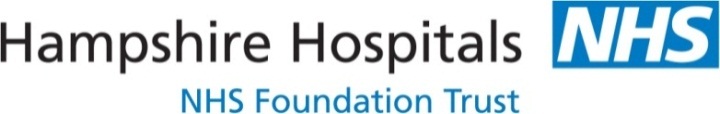 LymphocytosisPresentationDefinitionLymphocyte count >4.5 x 109/L Clinical FindingsTypesReactive: secondary to another cause. The lymphocyte count often less than 10 x 109/L. If associated medical condition resolves the lymphocyte count should normalise within 2 months.Clonal lymphocytosis: secondary to an acute or chronic lymphoproliferative disorder / leukaemia.CausesHistory			Important Features include:Any recent infectionsPMHx: rheumatoid disease, splenectomyTravel historySymptoms and SignsAre there constitutional symptoms suggestive of malignancy (fever, weight loss, night sweats) Assess for lymphadenopathy and hepatosplenomegalyInvestigationsFor reactive lymphocytosis addressing the primary cause is key.  Repeating the FBC in 2-8 weeks is reasonable as most cases of reactive lymphocytosis gradually settle down.In the early stages when the lymphocytes are <10 x109/L it can be difficult to distinguish between a malignant and reactive lymphocytosis. Serial blood counts may be necessary e.g. monitoring the FBC every 3-6 months.ReferralIndications for referralAdvice regarding management is often given in the film comments by one of the haematology team. Urgent referral is advised:B symptoms (drenching night sweats, weight loss >10% fevers >38)Bone marrow suppression (Hb<10g/dL, Platelets <100 x 109/L, neutrophils <1 x 109/L)Progressive lymphadenopathy or splenomegalyPresence of blast forms on the blood filmRoutine Referral:Isolated lymphocytosis >30 x109 in a patient without the above signs or symptoms. ReferencesIncidental finding of lymphocytosis in an asymptomatic patient. BMJ 2009; 338: b2119.Royal United Hospital Bath clinical haematology guidelines: lymphocytosis.Reactive CausesClonal CausesViral InfectionsEBV, CMV, mumps, VZV, influenza, rubella, hepatitis, roseolaLymphoproliferative disordersChronic lymphocytic leukaemia (CLL), non-Hodgkin’s lymphoma (NHL).Other infectionsBacterial infections, toxoplasma Gondii, rickettsial infection, pertussis, tubercullosisBenign Haematological abnormalitiesMonoclonal B-cell lymphocytosis (MBL) = precursor stage of CLLOthersStress e.g. myocardial infarction / seizure, vigorous exercise, trauma, rheumatoid disease, post-splenectomyLeukaemiasLymphocytic leukaemia e.g. ALL / PLLLarge granular lymphocyte (LGL) leukaemiaInitial investigationsOther further investigationsFBCLactate dehydrogenaseFilmImmunoglobulinsCRPMonospot / CMV serology (if suspected viral cause)Immunophenotyping (if advised by haematology)